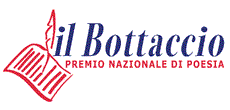 Concorso Nazionale di PoesiaIl BottaccioCircolo ricreativo “Leonardo da Vinci”12^ edizioneIl concorso è stato ideato dall'associazione culturaleLa Viaccia ed è un'iniziativa finalizzata alla diffusionedella poesia e al riconoscimento di autori meritevoli.REGOLAMENTOArt. 1Il concorso nazionale di poesia in lingua italiana è rivolto a tutti gli autori che abbiano compiuto i diciotto anni.Art. 2Pur essendo un concorso nazionale è ammessa la partecipazione di poesie provenienti dall'estero, purché in lingua italiana.Art. 3Il concorso si articola in due sezioni: sezione A – Poesia inedita in lingua italiana a tema libero (in versi liberi o in metrica); sezione B – Poesia dialettale affiancata da traduzione in lingua italiana.Art. 4Ogni autore può inviare fino a due poesie e può partecipare a una sola sezione.Art. 5Le poesie non devono superare i 35 versi.Art. 6Le poesie devono essere inviate entro martedì 9 ottobre 2018. Per gli invii cartacei farà fede il timbro postale.Art. 7INVIO● A mezzo posta: dovrete inviare le poesie in numero di sette copie non spillate tra loro né piegate, di cui cinque senza alcun dato identificativo. Una copia, oltre al testo, dovrà contenere le generalità dell'autore, l’indirizzo postale, l’indirizzo e-mail e se possibile il numero telefonico.Dovrete inviare anche la scheda di partecipazione che potete trovare in fondo al regolamento, con la dichiarazione che l’opera è frutto del vostro estro creativo, firmata in entrambe le parti e compilata con i vostri dati anagrafici. (*) Indirizzo: Circolo Ricreativo “Leonardo da Vinci”, Via Bonellina n. 233, 51100 Pistoia● A mezzo e-mail: come allegato in formato PDF. Nel corpo della mail dovrete inserire le generalità dell'autore, l’indirizzo postale, l’indirizzo email e se possibile il numero telefonico. Allegate inoltre la scheda di partecipazione che potete trovare in fondo al regolamento, con la dichiarazione che l’opera è frutto del vostro estro creativo, firmata in entrambe le parti e compilata con i vostri dati anagrafici. (*) Indirizzo: ilbottaccio16@gmail.comArt. 8A copertura delle spese di segreteria è previsto un contributo da parte di ogni autore di € 14,00, se inviate per e-mail e € 13.00 se spedite con materiale cartaceo, somme che potranno essere versate secondo le seguenti modalità:● Versamento su Conto Corrente Postale n. 82391590 intestato a: Nicola Giudice, Via Bonellina 316, Pistoia, indicando nella causale la partecipazione alla 12^ edizione concorso di poesia “Il Bottaccio”, nome e cognome dell'autore e titolo della poesia.● Bonifico bancario anche on-line su Conto Corrente Postale intestato a: Nicola Giudice, IBAN: IT28B0760113800000082391590, indicando copia della ricevuta del versamento, nella causale la partecipazione alla 12^ edizione concorso di poesia “Il Bottaccio”, nome e cognome dell'autore e titolo della poesia.● Carta Postepay n. 4023600919596603 intestata a Nicola Giudice, codice fiscale GDCNCL52P29B888K, inviando poi via e-mail a: ilbottaccio16@gmail.com una notifica dell'avvenuto versamento indicando nome e cognome dell'autore e titolo della poesia.Nel caso la poesia venga inviata per posta si può allegare qualsiasi tipo di ricevuta di versamento cartacea al plico.Art. 9Non possono partecipare al bando le poesie che hanno vinto o si sono classificate nelle prime tre posizioni in altri concorsi nazionali o internazionali. Qualora si verificasse questa eventualità le poesie verranno escluse dal concorso.Art. 10Premi:Per la sezione A:I° classificato premio di € 600,00II° classificato premio di € 300,00III° classificato premio di € 200,00Per la sezione B:I° classificato premio di € 300,00Sono previste targhe di riconoscimento e menzioni d’onore.Le opere saranno valutate a giudizio insindacabile e inappellabile della giuria.Art. 11I vincitori saranno avvisati in tempo utile tramite e-mail, lettera o telefono, non oltre il 15 novembre .Art. 12La premiazione avverrà il giorno Sabato 15 dicembre 2018 alle ore 18,00 a Bonelle presso il Circolo Ricreativo “Leonardo da Vinci” alla presenza dei giurati, dei dirigenti del Circolo e varie autorità cittadine. Tutti i partecipanti al concorso sono invitati alla cerimonia. I premi in denaro verranno ritirati personalmente dagli autori il giorno stesso della premiazione, in caso contrario andranno ad aggiungersi a quelli dell’edizione successiva. Tutti i premiati che parteciperanno alla cerimonia saranno invitati a cena presso il ristorante del Circolo. Ai vincitori (esclusi gli abitanti della Toscana) verrà offerto un pernottamento per due persone.Art. 13Per informazioni e aggiornamenti potete visitare il sito web del Circolo: www.arcibonelle.altervista.org o il sito della nostra associazione culturale “La Viaccia”, alla voce “Il Bottaccio”: www.laviaccia.org oppure contattare gli organizzatori del concorso inviando una e-mail a Stefano Gargini: stefano.gargini2011@hotmail.com o a Barbara Anne Wilde: barbaraanne.wilde@gmail.comArt. 14Gli autori, per il fatto stesso di partecipare al concorso cedono al Circolo Ricreativo “Leonardo da Vinci” di Bonelle il diritto di pubblicare le opere partecipanti in un’eventuale antologia del premio o nei siti internet succitati, senza aver nulla a pretendere come diritti d’autore. Le poesie inviate non saranno restituite e la partecipazione al concorso implica l’accettazione di tutte le clausole del presente regolamento e la tacita autorizzazione alla divulgazione del proprio lavoro, del nominativo e del premio conseguito su quotidiani, riviste culturali e siti web.SCHEDA DI PARTECIPAZIONEIn relazione agli art. 13 e 23 del D.lg n. 196/2003 recanti disposizioni a tutela delle persone ed altri soggetti rispetto al trattamento dei dati personali, vi informiamo che i vostri dati anagrafici, personali ed identificativi saranno inseriti e registrati nell’archivio del Circolo ricreativo “Leonardo da Vinci” ed utilizzati esclusivamente ai fini inerenti il concorso cui in epigrafe. I dati dei partecipanti non verranno comunicati o diffusi a terzi. L’interessato potrà esercitare tutti i diritti di cui all’art. 7 del D.lgs 196/2003 e potrà richiederne gratuitamente la cancellazione o la modifica scrivendo al “Responsabile del trattamento dei dati personali del Circolo ricreativo “Leonardo da Vinci” Via Bonellina n. 233 – 51100 Pistoia.               Firma ……………………………………………DICHIARAZIONE DI ORIGINALITA'         Dichiaro che il racconto è frutto del mio estro creativo.               Firma …..............................................DATI IDENTIFICATIVI               Nome____________________Cognome_____________________Nato il_________A__________________________Prov._______Residente in Via/P.zza/V.le________________________________LOCALITA’__________________Provincia _______CAP________E-MAIL______________________________________________Numero telefonico______________________________________(*) Questa scheda con la dichiarazione e i dati identificativi va stampata, firmata e compilata e poi scannerizzata o fotografata, e infine inviata come allegato e-mail.Naturalmente, per gli invii cartacei, è sufficiente stamparla, firmarla, compilarla e inserirla nel plico dei racconti. 